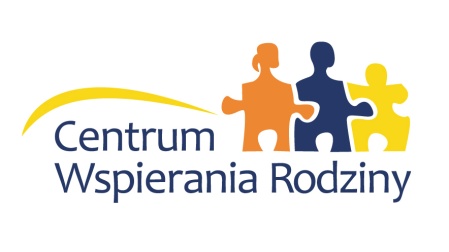 ul. Ks. J. Popiełuszki 17, 32-050 Skawina                                                                                                        tel. 12 276 34 10                                                                                                                              czynne od poniedziałku do piątku w godz. od 12.00 do 20.00WYKAZ PLACÓWEK LECZENIA UZALEŻNIEŃPRZYDATNE TELEFONY I ADRESY Grupa Anonimowych Alkoholików AQUA VITACentrum Wspierania Rodzinyponiedziałek 18.00-20.00miting otwarty pierwszy poniedziałek miesiącaGrupa Rodzinna Al.-Anon „VITA ROSA”Centrum Wspierania Rodzinyśroda 18.00-20.00miting otwarty pierwsza środa miesiącaStowarzyszenie Abstynenckie ALAMCentrum Wspierania Rodzinytel.12 276 34 10 wew. 11sobota 16.00-20.00Telefon Wsparcia Centrum Wspierania Rodziny tel. 12 270 00 26 czynny od poniedziałku do piątku w godz. 16.00-20.00Gminna Komisja Rozwiązywania Problemów Alkoholowych w Skawinie                    obsługuje osoby, które chcą zgłosić problem alkoholowy i uzyskać pomoc,                           jak również osoby uzależnione w Centrum Wspierania Rodziny w Skawinie                              przy ul. Ks.J.Popiełuszki 17 w każdy wtorek w godz. 16.00 – 19.00, tel. 12 276 34 10 wew.14                                             Adres do korespondencji: GKRPA 32-050 Skawina, Rynek 1.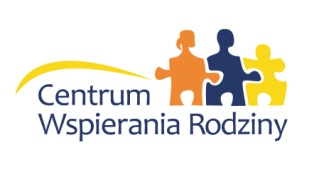 LpPlacówkaPlacówkaPlacówkaKontakt1. „PRO – VITA” NZOZ Kraków ŚródmieściePoradnia Leczenia Uzależnienia od Alkoholu                       i  Współuzależnieniaul. Estery 6, 31 – 056 Kraków„PRO – VITA” NZOZ Kraków ŚródmieściePoradnia Leczenia Uzależnienia od Alkoholu                       i  Współuzależnieniaul. Estery 6, 31 – 056 Kraków„PRO – VITA” NZOZ Kraków ŚródmieściePoradnia Leczenia Uzależnienia od Alkoholu                       i  Współuzależnieniaul. Estery 6, 31 – 056 Krakówtel.12 421 95 67mail: provita.nzoz@wp.pl www.alkoholizm.krakow.pl2.Przychodnia Terapii Uzależnień i Współuzależnienia           w Wojewódzkim Ośrodku Terapii Uzależnień                             i Współuzależnieniaul. Babińskiego 29, 30 – 393 KrakówPrzychodnia Terapii Uzależnień i Współuzależnienia           w Wojewódzkim Ośrodku Terapii Uzależnień                             i Współuzależnieniaul. Babińskiego 29, 30 – 393 KrakówPrzychodnia Terapii Uzależnień i Współuzależnienia           w Wojewódzkim Ośrodku Terapii Uzależnień                             i Współuzależnieniaul. Babińskiego 29, 30 – 393 Krakówtel./fax. 12 652 44 99tel. 12 65 24 417 – terapeuci  3.Oddział Dzienny Terapii Uzależnienia od Alkoholu                      w Wojewódzkim Ośrodku Terapii Uzależnień                      i  Współuzależnienia ul. Babińskiego 29, 30 – 393 KrakówOddział Dzienny Terapii Uzależnienia od Alkoholu                      w Wojewódzkim Ośrodku Terapii Uzależnień                      i  Współuzależnienia ul. Babińskiego 29, 30 – 393 KrakówOddział Dzienny Terapii Uzależnienia od Alkoholu                      w Wojewódzkim Ośrodku Terapii Uzależnień                      i  Współuzależnienia ul. Babińskiego 29, 30 – 393 Krakówtel./fax. 12 652 44 99tel. 12 652 44 17 – terapeuci  4.Całodobowy Oddział Terapii Uzależnienia od Alkoholu w Wojewódzkim Ośrodku Terapii Uzależnień                        i Współuzależnieniaul. Babińskiego 29, 30 – 393 KrakówCałodobowy Oddział Terapii Uzależnienia od Alkoholu w Wojewódzkim Ośrodku Terapii Uzależnień                        i Współuzależnieniaul. Babińskiego 29, 30 – 393 KrakówCałodobowy Oddział Terapii Uzależnienia od Alkoholu w Wojewódzkim Ośrodku Terapii Uzależnień                        i Współuzależnieniaul. Babińskiego 29, 30 – 393 Krakówtel./fax. 12 652 42 705.NZOZ Krakowskie Centrum Terapii Uzależnieńul. Wielicka 73, 30 – 552 KrakówNZOZ Krakowskie Centrum Terapii Uzależnieńul. Wielicka 73, 30 – 552 KrakówNZOZ Krakowskie Centrum Terapii Uzależnieńul. Wielicka 73, 30 – 552 Krakówtel. 12  425 57 47 , fax. 12  290 05 56mail: poradnia@kctu.pl, www.kctu.pl6.NZOZ Nowohuckie Centrum Psychoterapii                     i Terapii Uzależnień PEMAos. Kolorowe 21, 31 – 941 KrakówNZOZ Nowohuckie Centrum Psychoterapii                     i Terapii Uzależnień PEMAos. Kolorowe 21, 31 – 941 KrakówNZOZ Nowohuckie Centrum Psychoterapii                     i Terapii Uzależnień PEMAos. Kolorowe 21, 31 – 941 Krakówtel. 12 644 45 55mail:poradniapema@poczta.onet.pl7.NZOZ Poradnia Terapii Uzależnień i Współuzależnień ul. Radzikowskiego 29, 31 – 315 KrakówNZOZ Poradnia Terapii Uzależnień i Współuzależnień ul. Radzikowskiego 29, 31 – 315 KrakówNZOZ Poradnia Terapii Uzależnień i Współuzależnień ul. Radzikowskiego 29, 31 – 315 Krakówtel. 12 626 02 33 mail: stowarzyszenie.poradnia@wp.plwww.terapia.krakow.pl8.Poradnia Terapii Uzależnienia od alkoholu                                     i Współuzależnienia od Alkoholu ALKO MEDos. Młodości 9, 31 – 915 KrakówPoradnia Terapii Uzależnienia od alkoholu                                     i Współuzależnienia od Alkoholu ALKO MEDos. Młodości 9, 31 – 915 KrakówPoradnia Terapii Uzależnienia od alkoholu                                     i Współuzależnienia od Alkoholu ALKO MEDos. Młodości 9, 31 – 915 Krakówtel. 12 644 01 44, 12 357 36 46mail: alkomed@gmail.com9.NZOZ Poradnia Leczenia Uzależnienia od Alkoholu              i Współuzależnienia DOBREJ NADZIEIul. Batorego 5, 31 – 135 Kraków NZOZ Poradnia Leczenia Uzależnienia od Alkoholu              i Współuzależnienia DOBREJ NADZIEIul. Batorego 5, 31 – 135 Kraków NZOZ Poradnia Leczenia Uzależnienia od Alkoholu              i Współuzależnienia DOBREJ NADZIEIul. Batorego 5, 31 – 135 Kraków tel./fax. 12 633 35 31tel. kom. 606 220 148mail: dobra_nadzieja@op.pl, 10.NZOZ „PRO VITA” Kraków ŚródmieścieMłodzieżowa Poradnia Profilaktyczno-Terapeutyczna Ul. Basztowa 5, Kraków NZOZ „PRO VITA” Kraków ŚródmieścieMłodzieżowa Poradnia Profilaktyczno-Terapeutyczna Ul. Basztowa 5, Kraków NZOZ „PRO VITA” Kraków ŚródmieścieMłodzieżowa Poradnia Profilaktyczno-Terapeutyczna Ul. Basztowa 5, Kraków tel. 12 628 68 10 10NZOZ Centrum Medycyny Profilaktycznej Poradnia Leczenia Uzależnienia od Alkoholu i Współuzależnieniaul. Komorowskiego 12, 30 – 106 KrakówNZOZ Centrum Medycyny Profilaktycznej Poradnia Leczenia Uzależnienia od Alkoholu i Współuzależnieniaul. Komorowskiego 12, 30 – 106 KrakówNZOZ Centrum Medycyny Profilaktycznej Poradnia Leczenia Uzależnienia od Alkoholu i Współuzależnieniaul. Komorowskiego 12, 30 – 106 Krakówtel. 12 683 05 27      12 683 05 2811.Wojewódzki Szpital Specjalistycznyim. L. Rydygiera Poradnia Leczenia Uzależnień Oś. Złotej Jesieni, 3-826 KrakówWojewódzki Szpital Specjalistycznyim. L. Rydygiera Poradnia Leczenia Uzależnień Oś. Złotej Jesieni, 3-826 KrakówWojewódzki Szpital Specjalistycznyim. L. Rydygiera Poradnia Leczenia Uzależnień Oś. Złotej Jesieni, 3-826 Krakówtel. 12 646 83 17      12 646 85 85 12. NZOZ „DOBREJ NADZIEI”Ul. Radomska 36, 31-435 KrakówNZOZ „DOBREJ NADZIEI”Ul. Radomska 36, 31-435 KrakówNZOZ „DOBREJ NADZIEI”Ul. Radomska 36, 31-435 Krakówtel. 12 418 18 5213.NZOZ Krakowskie Centrum Terapii Uzależnień OŚRODEK PSYCHOTERAPII DDAUl. Jerzmanowskiego  40, 30-836 KrakówNZOZ Krakowskie Centrum Terapii Uzależnień OŚRODEK PSYCHOTERAPII DDAUl. Jerzmanowskiego  40, 30-836 KrakówNZOZ Krakowskie Centrum Terapii Uzależnień OŚRODEK PSYCHOTERAPII DDAUl. Jerzmanowskiego  40, 30-836 Krakówtel. 12 359 30 18e-mail: poradnia@kctu.pl 14. NZOZ Małopolskie Centrum Profilaktyki i Leczenia Uzależnień Ul. Stoczniowców 7, 30-709 KrakówNZOZ Małopolskie Centrum Profilaktyki i Leczenia Uzależnień Ul. Stoczniowców 7, 30-709 KrakówNZOZ Małopolskie Centrum Profilaktyki i Leczenia Uzależnień Ul. Stoczniowców 7, 30-709 Krakówtel. 12 262 95 49      12 262 96 29 e-mail: mcpilu@wp.pl 15.NZOZ Specjalistyczna Przychodnia Lekarska „ERGOMED” Poradnia leczenia Uzależnień Ul. Bonarka 18, 30-415 KrakówNZOZ Specjalistyczna Przychodnia Lekarska „ERGOMED” Poradnia leczenia Uzależnień Ul. Bonarka 18, 30-415 KrakówNZOZ Specjalistyczna Przychodnia Lekarska „ERGOMED” Poradnia leczenia Uzależnień Ul. Bonarka 18, 30-415 Krakówtel. 12 266 84 82       12 66 21 95 www.ergomed.pl ODDZIAŁY LECZENIA ALKOHOLOWYH ZESPOŁÓW ABSTYNENCKICH ODDZIAŁY LECZENIA ALKOHOLOWYH ZESPOŁÓW ABSTYNENCKICH ODDZIAŁY LECZENIA ALKOHOLOWYH ZESPOŁÓW ABSTYNENCKICH ODDZIAŁY LECZENIA ALKOHOLOWYH ZESPOŁÓW ABSTYNENCKICH ODDZIAŁY LECZENIA ALKOHOLOWYH ZESPOŁÓW ABSTYNENCKICH 1.1.Odział Leczenia Alkoholowych Zespołów Abstynencyjnychul. Babińskiego 29, 30 – 393 Krakówtel/fax. 12 652 43 78tel/fax. 12 652 43 7822Oddział Detoksykacji Kliniki Toksykologii Wojewódzkiego Szpitala Specjalistycznego im. L. Rydygiera w Krakowieos. Złotej Jesieni 1, 31 – 826 Krakówtel.  12 646 83 80       12  646 84 80fax. 12 646 89 05tel.  12 646 83 80       12  646 84 80fax. 12 646 89 05